Big PictureHow can we identify weather patterns? 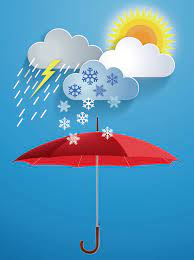 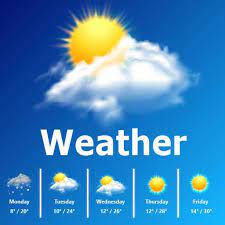 